П О С Т А Н О В Л Е Н И Е	В соответствии с Решением Городской Думы Петропавловск-Камчатского городского округа от 31.10.2013 № 145-нд «О наградах и почетных званиях Петропавловск-Камчатского городского округа»,     Постановлением Главы Петропавловск-Камчатского городского округа от 31.10.2013 № 165 «О представительских расходах и расходах, связанных с приобретением подарочной и сувенирной продукции в Городской Думе Петропавловск-Камчатского городского округа»,       ПОСТАНОВЛЯЮ:за плодотворный труд, высокий уровень профессионализма, пропаганду здорового образа жизни, значительный вклад в развитие детско-юношеского спорта на территории  Петропавловск-Камчатского городского округа наградить Почетной грамотой Главы Петропавловск-Камчатского городского округа сотрудников детско-юношеских спортивных школ Петропавловск-Камчатского городского округа:ГлаваПетропавловск-Камчатскогогородского округа                                                                           К.Г. Слыщенко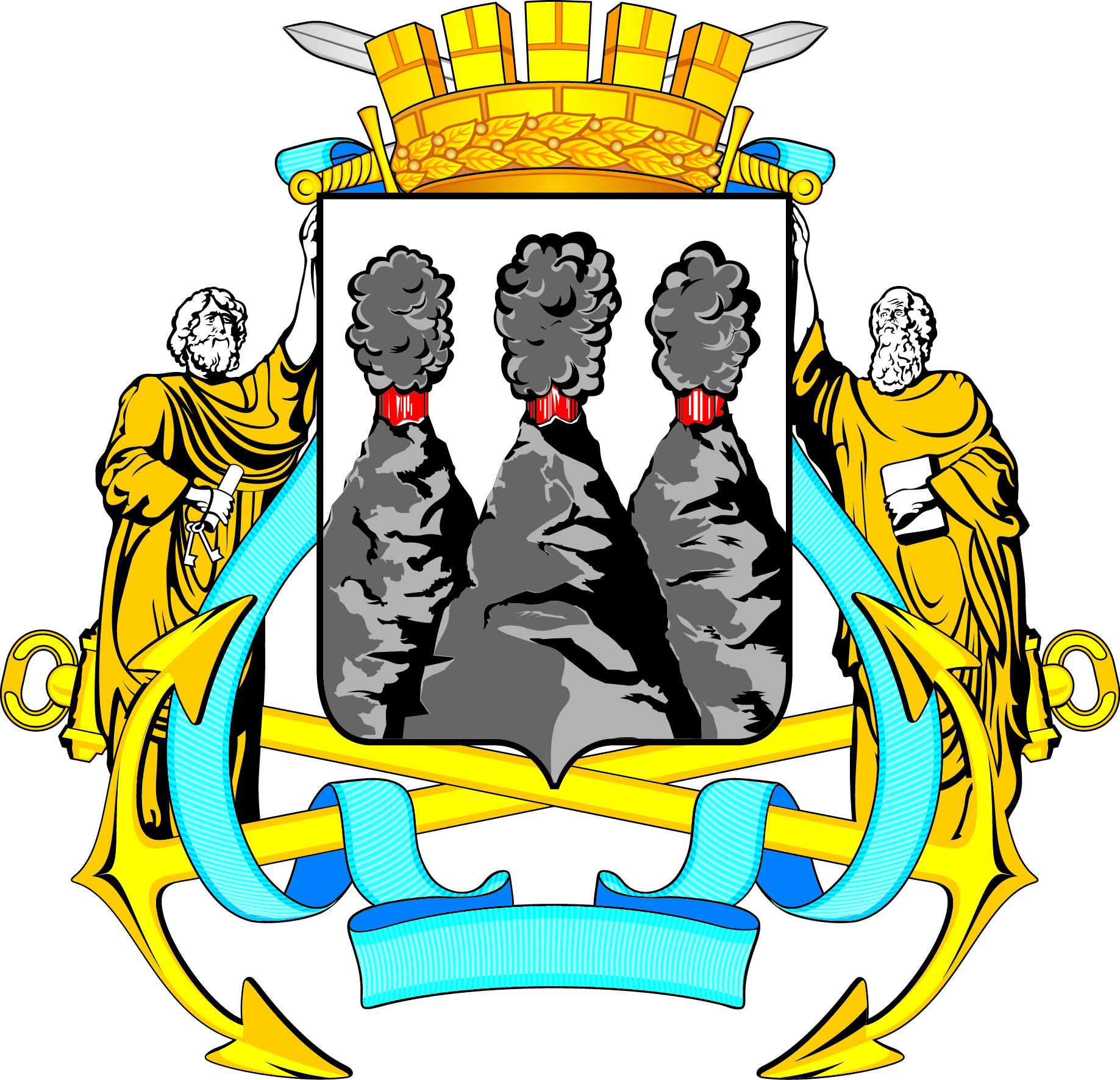 ГЛАВАПЕТРОПАВЛОВСК-КАМЧАТСКОГОГОРОДСКОГО ОКРУГАот 10.12.2015 № 162О награждении Почетной грамотой Главы Петропавловск-Камчатского городского округа сотрудников детско-юношеских спортивных школ Петропавловск-Камчатского городского округа Абдулаева Владимира Хасановича- тренера-преподавателя отделения кикбоксинга МБОУ ДОД «детско-юношеская спортивная школа № 5»;Брославского Сергея Михайловича- тренера-преподавателя отделения рукопашного боя МБОУ ДОД «детско-юношеская спортивная школа № 5»;Зарезина Сергея Геннадьевича- тренера-преподавателя отделения рукопашного боя МБОУ ДОД «детско-юношеская спортивная школа № 5»;Илюшникова Евгения Михайловича- тренера-преподавателя МБОУ ДО «детско-юношеская спортивная школа № 3»;Кондратьева Артура Олеговича- тренера-преподавателя по кикбоксингу МБОУ ДОД «детско-юношеская спортивная школа № 5»;Крошкина Алексея Николаевича- тренера-преподавателя отделения ВБЕ сётокан МБОУ ДОД «детско-юношеская спортивная школа № 5».